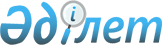 О внесении изменений в решение Жуалынского районного маслихата "О районном бюджете на 2011-2013 годы" от 24 декабря 2010 года № 35-3
					
			Утративший силу
			
			
		
					Решение Жуалынского районного маслихата Жамбылской области от 29 июля 2011 года № 40-3. Зарегистрировано Управлением  юстиции Жуалынского района Жамбылской области 5 августа 2011 года за № 6-4-107. Утратило силу - Решением Жуалынского районного маслихата Жамбылской области от 15 мая 2012 года № 5-6      Сноска: Утратило силу - решением Жуалынского районного маслихата Жамбылской области от 15.05.2012 года № 5-6.

      В соответствии со статьей-109 Бюджетного кодекса Республики Казахстан от 4 декабря 2008 года, статьей-6 Закона Республики Казахстан от 23 января 2001 года «О местном государственном управлении и самоуправлении в Республике Казахстан» Жуалынский районный маслихат РЕШИЛ:



      1. В решение Жуалынского районного маслихата от 24 декабря 2010 года № 35-3 «О районном бюджете на 2011 - 2013 годы» (Зарегистрировано в реестре государственной регистрации нормативных правовых актов № 6-4-97, опубликованное в районной газете «Жаңа-өмір»-«Новая жизнь» от 18 января 2011 года № 4-5-6) внести следующие изменения:



      в пункте 7:

      цифры «7000» заменить цифрами «8000».



      Приложения 1 и 5 к указанному решению изложить в новой редакции согласно приложениям 1 и 2 настоящего решения.



      2. Настоящее решение вступает в силу со дня государственной регистрации в органах Юстиции и вводится в действие с 1 января 2011 года.      Председатель сессии                        Секретарь

      районного маслихата                        районного маслихата

      А. Кошкимбаева                             Е. Аманбеков

Приложение № 1 к решению

Жуалынского районного маслихата

№ 40-3 от 29 июля 2011 годаПриложение № 1 к решению

Жуалынского районного маслихата

№ 35-3 от 24 декабря 2010 года

  Районный бюджет на 2011 год

 

Приложение № 2 к решению

Жуалынского районного маслихата

№ 40-3 от 28 апреля 2011 годаПриложение № 5 к решению

Жуалынского районного маслихата

от 24 декабря 2010 года Перечень бюджетных программ каждого сельского округа на 2011 год
					© 2012. РГП на ПХВ «Институт законодательства и правовой информации Республики Казахстан» Министерства юстиции Республики Казахстан
				КатегорияКатегорияКатегорияСумма (тыс. тенге)КласссКласссНаименованиеСумма (тыс. тенге)ПодклассСумма (тыс. тенге)Сумма (тыс. тенге)12345І.ДОХОДЫ4 053 3271Налоговые поступления606 47301Подоходный налог92 8832Индивидуальный подоходный налог92 88303Социальный налог79 8581Социальный налог79 85804Hалоги на собственность419 5911Hалоги на имущество386 9923Земельный налог4 4714Hалог на транспортные средства25 2465Единый земельный налог2 88205Внутренние налоги на товары, работы и услуги6 9702Акцизы1 7243Поступления за использование природных и других ресурсов2 0014Сборы за ведение предпринимательской и профессиональной деятельности3 24508Обязательные платежи, взимаемые за совершение юридически значимых действий и (или) выдачу документов уполномоченными на то государственными органами или должностными лицами7 1711Государственная пошлина7 1712Неналоговые поступления23 81301Доходы от государственной собственности1005Доходы от аренды имущества, находящегося в государственной собственности10004Штрафы, пени, санкции, взыскания, налагаемые государственными учреждениями, финансируемыми из государственного бюджета, а также содержащимися и финансируемыми из бюджета (сметы расходов) Национального Банка Республики Казахстан16 9941Штрафы, пени, санкции, взыскания, налагаемые государственными учреждениями, финансируемыми из государственного бюджета, а также содержащимися и финансируемыми из бюджета (сметы расходов) Национального Банка Республики Казахстан, за исключением поступлений от организаций нефтяного сектора16 99406Прочие неналоговые поступления6 7191Прочие неналоговые поступления6 7193Поступления от продажи основного капитала1 36403Продажа земли и нематериальных активов1 3641Продажа земли1 0802Продажа нематериальных активов2844Поступления трансфертов3 421 67702Трансферты из вышестоящих органов государственного управления3 421 6772Трансферты из областного бюджета3 421 677Функциональная группаФункциональная группаФункциональная группаФункциональная группаСумма (тыс. тенге)Администратор бюджетных программАдминистратор бюджетных программАдминистратор бюджетных программСумма (тыс. тенге)ПрограммаПрограммаСумма (тыс. тенге)НаименованиеСумма (тыс. тенге)111232. ЗАТРАТЫ409823901Государственные услуги общего характера240514112Аппарат маслихата района (города областного значения)16906001Услуги по обеспечению деятельности маслихата района (города областного значения)16286003Капитальные расходы государственных органов620122Аппарат акима района (города областного значения)67985001Услуги по обеспечению деятельности акима района (города областного значения)64793003Капитальные расходы государственных органов3192123Аппарат акима района в городе, города районного значения, поселка, аула (села), аульного (сельского) округа126264001Услуги по обеспечению деятельности акима района в городе, города районного значения, поселка, аула (села), аульного (сельского) округа123184022Капитальные расходы государственных органов3080452Отдел финансов района (города областного значения)17810001Услуги по реализации государственной политики в области исполнения бюджета района (города областного значения) и управления коммунальной собственностью района (города областного значения)16057003Проведение оценки имущества в целях налогообложения1200018Капитальные расходы государственных органов553453Отдел экономики и бюджетного планирования района (города областного значения)11549001Услуги по реализации государственной политики в области формирования и развития экономической политики, системы государственного планирования и управления района (города областного значения)11311004Капитальные расходы государственных органов23802Оборона460122Аппарат акима района (города областного значения)460005Мероприятия в рамках исполнения всеобщей воинской обязанности46003Общественный порядок, безопасность, правовая, судебная, уголовно-исполнительная деятельность1383458Отдел жилищно-коммунального хозяйства, пассажирского транспорта и автомобильных дорог района (города областного значения)1383021Обеспечение безопасности дорожного движения в населенных пунктах138304Образование2876560471Отдел образования, физической культуры и спорта района (города областного значения)313431003Обеспечение деятельности организаций дошкольного воспитания и обучения313431471Отдел образования, физической культуры и спорта района (города областного значения)2397561004Общеобразовательное обучение2344330005Дополнительное образование для детей и юношества53231466Отдел архитектуры, градостроительства и строительства района (города областного значения)55919037Строительство и реконструкция объектов образования55919471Отдел образования, физической культуры и спорта района (города областного значения)109649008Информатизация системы образования в государственных учреждениях образования района (города областного значения)40079009Приобретение и доставка учебников, учебно-методических комплексов для государственных учреждений образования района (города областного значения)26653010Проведение школьных олимпиад, внешкольных мероприятий и конкурсов районного (городского) масштаба200020Ежемесячные выплаты денежных средств опекунам (попечителям) на содержание ребенка сироты (детей-сирот), и ребенка (детей), оставшегося без попечения родителей11453023Обеспечение оборудованием, программным обеспечением детей-инвалидов, обучающихся на дому6500025Увеличение размера доплаты за квалификационную категорию учителям школ и воспитателям дошкольных организаций образования2476406Социальная помощь и социальное обеспечение188124123Аппарат акима района в городе, города районного значения, поселка, аула (села), аульного (сельского) округа8455003Оказание социальной помощи нуждающимся гражданам на дому8455451Отдел занятости и социальных программ района (города областного значения)159558002Программа занятости12715004Оказание социальной помощи на приобретение топлива специалистам здравоохранения, образования, социального обеспечения, культуры и спорта в сельской местности в соответствии с законодательством Республики Казахстан3250005Государственная адресная социальная помощь18000006Жилищная помощь5000007Социальная помощь отдельным категориям нуждающихся граждан по решениям местных представительных органов9810010Материальное обеспечение детей-инвалидов, воспитывающихся и обучающихся на дому2587016Государственные пособия на детей до 18 лет94000017Обеспечение нуждающихся инвалидов обязательными гигиеническими средствами и предоставление услуг специалистами жестового языка, индивидуальными помощниками в соответствии с индивидуальной программой реабилитации инвалида6000023Обеспечение деятельности центра занятости8196451Отдел занятости и социальных программ района (города областного значения)20111001Услуги по реализации государственной политики на местном уровне в области обеспечения занятости и реализации социальных программ для населения17991011Оплата услуг по зачислению, выплате и доставке пособий и других социальных выплат1650021Капитальные расходы государственных органов47007Жилищно-коммунальное хозяйство189090458Отдел жилищно-коммунального хозяйства, пассажирского транспорта и автомобильных дорог района (города областного значения)6000004Обеспечение жильем отдельных категорий граждан6000466Отдел архитектуры, градостроительства и строительства района (города областного значения)93450004Развитие и обустройство инженерно-коммуникационной инфраструктуры93450123Аппарат акима района в городе, города районного значения, поселка, аула (села), аульного (сельского) округа2532014Организация водоснабжения населенных пунктов2532458Отдел жилищно-коммунального хозяйства, пассажирского транспорта и автомобильных дорог района (города областного значения)17845012Функционирование системы водоснабжения и водоотведения12845026Организация эксплуатации тепловых сетей, находящихся в коммунальной собственности районов (городов областного значения)5000123Аппарат акима района в городе, города районного значения, поселка, аула (села), аульного (сельского)округа11010009Обеспечение санитарии населенных пунктов5190011Благоустройство и озеленение населенных пунктов5820458Отдел жилищно-коммунального хозяйства, пассажирского транспорта и автомобильных дорог района (города областного значения)58253015Освещение улиц в населенных пунктах21185016Обеспечение санитарии населенных пунктов9580017Содержание мест захоронений и захоронение безродных100018Благоустройство и озеленение населенных пунктов2738808Культура, спорт, туризм и информационное пространство183861455Отдел культуры и развития языков района (города областного значения)98950003Поддержка культурно-досуговой работы98714009Обеспечение сохранности историко - культурного наследия и доступа к ним236471Отдел образования, физической культуры и спорта района (города областного значения)2710014Проведение спортивных соревнований на районном (города областного значения) уровне700015Подготовка и участие членов сборных команд района (города областного значения) по различным видам спорта на областных спортивных соревнованиях2010455Отдел культуры и развития языков района (города областного значения)45747006Функционирование районных (городских) библиотек45634007Развитие государственного языка и других языков народа Казахстана113456Отдел внутренней политики района (города областного значения)11874002Услуги по проведению государственной информационной политики через газеты и журналы11874455Отдел культуры и развития языков района (города областного значения)5598001Услуги по реализации государственной политики на местном уровне в области развития языков и культуры5398010Капитальные расходы государственных органов200456Отдел внутренней политики района (города областного значения)18982001Услуги по реализации государственной политики на местном уровне в области информации, укрепления государственности и формирования социального оптимизма граждан5538003Реализация региональных программ в сфере молодежной политики13303006Капитальные расходы государственных органов14110Сельское, водное, лесное, рыбное хозяйство, особо охраняемые природные территории, охрана окружающей среды и животного мира, земельные отношения132680454Отдел предпринимательства и сельского хозяйства района (города областного значения)4255099Реализация мер социальной поддержки специалистов социальной сферы сельских населенных пунктов за счет целевых трансфертов из республиканского бюджета4255473Отдел ветеринарии района (города областного значения)27632001Услуги по реализации государственной политики на местном уровне в сфере ветеринарии9295005Обеспечение функционирования скотомогильников (биотермических ям)0006Организация санитарного убоя больных животных630007Организация отлова и уничтожения бродячих собак и кошек751008Возмещение владельцам стоимости изымаемых и уничтожаемых больных животных, продуктов и сырья животного происхождения16956463Отдел земельных отношений района (города областного значения)9547001Услуги по реализации государственной политики в области регулирования земельных отношений на территории района (города областного значения)8287003Земельно-хозяйственное устройство населенных пунктов400006Землеустройство, проводимое при установлении границ городов районного значения, районов в городе, поселков аулов (сел), аульных (сельских) округов500007Капитальные расходы государственных органов360473Отдел ветеринарии района (города областного значения)91246011Проведение противоэпизоотических мероприятий9124611Промышленность, архитектурная, градостроительная и строительная деятельность12146466Отдел архитектуры, градостроительства и строительства района (города областного значения)12146001Услуги по реализации государственной политики в области строительства, улучшения архитектурного облика городов, районов и населенных пунктов области и обеспечению рационального и эффективного градостроительного освоения территории района (города областного значения)8995015Капитальные расходы государственных органов151013Разработка схем градостроительного развития территории района, генеральных планов городов районного (областного) значения, поселков и иных сельских населенных пунктов300012Транспорт и коммуникации216976458Отдел жилищно-коммунального хозяйства, пассажирского транспорта и автомобильных дорог района (города областного значения)216976023Обеспечение функционирования автомобильных дорог21697613Прочие49077454Отдел предпринимательства и сельского хозяйства района (города областного значения)2642006Поддержка предпринимательской деятельности2642451Отдел занятости и социальных программ района (города областного значения)2340022Поддержка частного предпринимательства в рамках программы «Дорожная карта бизнеса - 2020»2340452Отдел финансов района (города областного значения)8000012Резерв местного исполнительного органа района (города областного значения)8000454Отдел предпринимательства и сельского хозяйства района (города областного значения)15991001Услуги по реализации государственной политики на местном уровне в области развития предпринимательства, промышленности и сельского хозяйства15949007Капитальные расходы государственных органов42458Отдел жилищно-коммунального хозяйства, пассажирского транспорта и автомобильных дорог района (города областного значения)6668001Услуги по реализации государственной политики на местном уровне в области жилищно-коммунального хозяйства, пассажирского транспорта и автомобильных дорог6668471Отдел образования, физической культуры и спорта района (города областного значения)13436001Услуги по обеспечению деятельности отдела образования, физической культуры и спорта13386018Капитальные расходы государственных органов5015Трансферты7368452Отдел финансов района (города областного значения)7368006Возврат неиспользованных (недоиспользованных) целевых трансфертов73683. ЧИСТОЕ БЮДЖЕТНОЕ КРЕДИТОВАНИЕ28707Бюджетные кредиты2942010Сельское, водное, лесное, рыбное хозяйство, особо охраняемые природные территории, охрана окружающей среды и животного мира, земельные отношения29420454Отдел предпринимательства и сельского хозяйства района (города областного значения)29420009Бюджетные кредиты для реализации мер социальной поддержки специалистов социальной сферы сельских населенных пунктов29420КатегорияКатегорияКатегорияНаименованиеНаименованиеСумма (тыс. тенге)КлассКлассСумма (тыс. тенге)ПодклассПодклассПодклассСумма (тыс. тенге)5Погашение бюджетных кредитов71301Погашение бюджетных кредитов71311Погашение бюджетных кредитов, выданных из государственного бюджета713Функциональная группаФункциональная группаФункциональная группаФункциональная группаСумма (тыс. тенге)Администратор бюджетных программАдминистратор бюджетных программАдминистратор бюджетных программСумма (тыс. тенге)ПрограммаПрограммаСумма (тыс. тенге)НаименованиеСумма (тыс. тенге)111234. САЛЬДО ПО ОПЕРАЦИЯМ С ФИНАНСОВЫМИ АКТИВАМИ0приобретение финансовых активов0поступления от продажи финансовых активов государства05. ДЕФИЦИТ(ПРОФИЦИТ) БЮДЖЕТА-736196. ФИНАНСИРОВАНИЕ ДЕФИЦИТА (ИСПОЛЬЗОВАНИЕ ПРОФИЦИТА) БЮДЖЕТА73619КатегорияКатегорияКатегорияНаименованиеСумма (тыс. тенге)КлассКлассНаименованиеСумма (тыс. тенге)ПодклассПодклассСумма (тыс. тенге)7Поступление займов2670601Государственные внутренние займы267062Договоры займа26706Функциональная группаФункциональная группаФункциональная группаФункциональная группаСумма (тыс тенге)Администратор бюджетных программАдминистратор бюджетных программАдминистратор бюджетных программСумма (тыс тенге)ПрограммаПрограммаСумма (тыс тенге)НаименованиеСумма (тыс тенге)1112316Погашение займов713452Отдел финансов района (города областного значения713008Погашение долга местного исполнительного органа перед вышестоящим бюджетом71308Используемые остатки бюджетных средств47626Наименование программНаименование программНаименование программНаименование программНаименование программНаименование программАппарат акима района в городе, городарайонного значения, поселка, аула (села),аульного (сельского) округа001 

«Услуги по обеспечению деятельности акима района в городе, города районного значения, поселка, аула (села), аульного (сельского) округа»003«Оказание социальной помощи нуждающимся гражданам на дому»022 «Капитальные расходы государственных органов»009 «Обеспечение санитарии населенных пунктов»011 «Благоустройство и озеленение населенных пунктов»014 «Функционирование системы водоснабжения и водоотведения»Б.Момышұлы сельский округ157826736560100700Аксайский сельский округ90551802080611Актюбинский сельский округ773418039080Боралдайский сельский округ716953618039080Нурлыкентский сельский округ759456318039080505Шакпакатинский сельский округ779118039080Карасазский сельский округ774518039080Кызыл-арыкский сельский округ727218039080Жетитобинский сельский округ691118039080592Кокбастауский сельский округ760418039080Куренбельский сельский округ753718039080Кошкаратинский сельский округ704618039080Мынбулакский сельский округ868162018039080824Тогызтарауский сельский округ74571803904080Биликульский сельский округ780618039080итого12318484553080519058202532